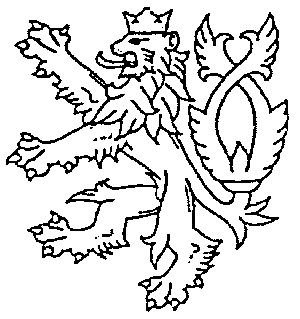 NÁVŠTĚVAprezidenta RepublikyAPANÍ IVANY ZEMANOVÉV ÚSTECKÉM KRAJI VE DNECH 24. - 25. ŘÍJNA 2013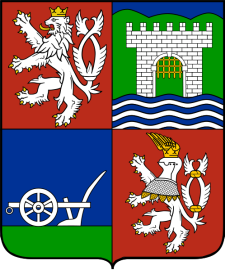 P R O G R A M1. den návštěvyčtvrtek dne 24. října 201309:50		příjezd prezidenta republiky a paní Ivany Zemanové ke Krajskému úřadu Ústeckého kraje (Velká Hradební 3118/48, budova A)	* fototermínpřivítání panem Oldřichem Bubeníčkem, hejtmanem Ústeckého kraje 	* fototermín		setkání prezidentského páru s hejtmanem kraje 		(pracovna hejtmana)*fototermín na začátku - interní10:10 		setkání prezidenta republiky a paní Ivany Zemanové se členy Zastupitelstva Ústeckého kraje, řediteli organizací zřizovaných a zakládaných Ústeckým krajem a zástupci krajského úřadu
(Jednací sál Zastupitelstva kraje)		*tisk přítomen10:35		podpis prezidenta republiky a paní Ivany Zemanové do Kroniky kraje		*tisk přítomen10:50 		příjezd k Univerzitě J. E. Purkyně(Kampus UJEP, ul. Pasteurova)	* fototermíndiskuse se studenty 		*tisk přítomen12:25	příjezd do Bíliny – Severočeské doly a.s.(Bílina – Důlní)návštěva povrchového lomu Bílina – Severočeské doly a.s. / setkání s horníky a zaměstnanci 		*tisk přítomen		slavnostní předání elektromobilu společností ČEZ Ústeckému kraji	* fototermín13:20		příjezd do Mostu
(K Hipodromu 213, Dostihový klub) 15:10 		příjezd k Magistrátu / setkání s představiteli města(Magistrát města, ul. Radniční 1 – Obřadní síň)*fototermín na začátku - interní15:45		setkání s občany Mostu(prostranství před Městským divadlem Most)		*tisk přítomen16:40		návštěva Trasového uzávěru Jirkov (Evropský a národní koncept projektu GAZELA)	* fototermín17:25		příjezd do Chomutova(Kulturně-společenské centrum, Mostecká 5786)		setkání s občany a představiteli města Chomutova(Velký sál centra)*tisk přítomen 18:15 		návštěva Komplexního onkologického centra při Nemocnici Chomutov / diskuze o krajském zdravotnictví
(Chomutov – Kochova 1185) 	* fototermín interní19:25 	příjezd do Žatcenávštěva 4. brigády rychlého nasazení Žatec – Armáda České republiky
(Žatec – Pražská 2914)	* fototermín___________________________________________________________________________2. den návštěvypátek dne 25. října 201310:30		příjezd do Litoměřic		návštěva Katedrály sv. Štěpána	* fototermín10:50		setkání s vedením města a občany		*tisk přítomen11:30		setkání prezidenta republiky s profesionálními i dobrovolnými záchranáři (předání ocenění cca 50 záchranářům – ocenění Záslužnou medailí Ústeckého kraje) - Gotický hrad, Kongresový sál	* fototermín	* tisk přítomen12:40		příjezd do Roudnice nad Labem(Karlovo náměstí)		setkání s občany a představiteli města Roudnice nad Labem(Karlovo náměstí)	* tisk přítomen13:20 		tisková konference prezidenta republiky k ukončení návštěvy Ústeckého kraje (Karlovo náměstí 21, obřadní síň)	* fototermín13:50 		konec tiskové konferenceukončení návštěvy Ústeckého kraje___________________________________________________________________________ 